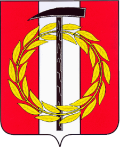 АДМИНИСТРАЦИЯ КОПЕЙСКОГО ГОРОДСКОГО ОКРУГАЧЕЛЯБИНСКОЙ ОБЛАСТИР А С П О Р Я Ж Е Н И Е03.04.2020 № 187-рО внесении изменений в распоряжение администрации Копейского городского округа от 17.03.2020 № 127-рВ соответствии с распоряжением Правительства Челябинской области от 03.04.2020 № 190-рп «О внесении изменения в распоряжение Правительства Челябинской области от 18.03.2020 г. № 146-рп»:1. Распоряжение администрации Копейского городского округа от 17.03.2020 № 127-р «О введении режима повышенной готовности» изложить в следующей редакции:«О введении режима повышенной готовностиВ связи с угрозой распространения в Челябинской области коронавирусной инфекции (2019-nCoV), в соответствии с подпунктом «б» пункта 6 статьи 4.1 Федерального закона от 21 декабря 1994 года № 68-ФЗ «О защите населения и территорий от чрезвычайных ситуаций природного и техногенного характера», статьями 6 и 29 Федерального закона от 30 марта 1999 года № 52-ФЗ «О санитарно-эпидемиологическом благополучии населения»:1. Ввести на территории Копейского городского округа режим повышенной готовности.2. Запретить до 19 апреля 2020 года проведение на территории Копейского городского округа спортивных, зрелищных, публичных и иных массовых мероприятий.3. Временно приостановить на территории Копейского городского округа:1) проведение досуговых, развлекательных, зрелищных, культурных, физкультурных, спортивных, выставочных, просветительских, рекламных и иных подобных мероприятий с присутствием граждан, а также оказание соответствующих услуг, в том числе в парках культуры и отдыха, торгово-развлекательных центрах, на аттракционах и иных местах массового посещения граждан;2) деятельность ночных клубов (дискотек) и иных аналогичных объектов, кинотеатров (кинозалов), детских игровых комнат и детских развлекательных центров, иных развлекательных и досуговых заведений;3) проведение досуговых мероприятий в центрах социального обслуживания населения, а также работу учреждений библиотечной сети и учреждений культурно-досугового типа.4. Ввести запрет на курение кальянов в ресторанах, барах, кафе и иных аналогичных объектах, расположенных на территории Копейского городского округа.5. Приостановить на территории Копейского городского округа с 30 марта  2020 года по 19 апреля 2020 года:1) деятельность ресторанов, кафе, столовых, буфетов, баров, закусочных и иных предприятий общественного питания, за исключения дистанционной торговли.Ограничение, установленное настоящим подпунктом, не распространяется на столовые, буфеты, кафе и иные предприятия питания, осуществляющие организацию питания для работников организаций;2) работу объектов розничной торговли, за исключением аптек и аптечных пунктов, специализированных объектов розничной торговли, в которых осуществляется заключение договоров на оказание услуг связи и реализация связанных с данными услугами средств связи (в том числе мобильных телефонов, планшетов), специализированных объектов розничной торговли, реализующих зоотовары, а также объектов розничной торговли в части реализации продовольственных товаров и (или) непродовольственных товаров первой необходимости, указанных в приложении к настоящему распоряжению, продажи товаров дистанционным способом, в том числе с условием доставки;3) работу фитнес-центров, салонов красоты, косметических, СПА-салонов, массажных салонов, соляриев, бань, саун и иных объектов, в которых оказываются подобные услуги, предусматривающие присутствие граждан;4) оказание стоматологических услуг, за исключением заболеваний и состояний, требующих оказания стоматологической помощи в экстренной или неотложной форме;5) посещение гражданами парков культуры и отдыха.6. Приостановить с 30 марта 2020 года до 1 июня 2020 года:1) бронирование мест, прием и размещение граждан в пансионатах, домах отдыха, санаторно-курортных организациях (санаториях), санаторно-оздоровительных детских лагерях круглогодичного действия и гостиницах, подведомственных органам местного самоуправления Копейского городского округа, а также в иных санаторно-курортных организациях (санаториях), санаторно-оздоровительных детских лагерях круглогодичного действия, за исключением лиц, находящихся в служебных командировках или служебных поездках.Организациям, указанным в абзаце первом настоящего подпункта, в отношении лиц, уже проживающих в них:обеспечить условия для их самоизоляции и проведение необходимых санитарно-эпидемиологических мероприятий до окончания срока их проживания без возможности его продления;организовать их питание непосредственно в зданиях проживания данных лиц в соответствии с разъяснениями Федеральной службы по надзору в сфере защиты прав потребителей и благополучия человека;2) деятельность объектов массового отдыха, расположенных в курортах местного значения. 7. Управлению образования администрации Копейского городского округа (Ангеловский А.А.):1) приостановить с 6 апреля 2020 года до особого распоряжения посещение обучающимися общеобразовательных, профессиональных образовательных организаций, организаций дополнительного образования, организаций, осуществляющих спортивную подготовку, с обеспечением реализации образовательных программ общего и среднего профессионального образования с применением дистанционных образовательных технологий в порядке, определяемом администрацией образовательной организации;2) с 30.03.2020 по 19.04.2020 в дошкольных образовательных учреждениях организовать пребывание детей в дежурных группах. 8. Рекомендовать образовательным организациям высшего образования, расположенным на территории Копейского городского округа, по решению их учредителей и с учетом особенностей реализуемых образовательных программ перейти на организацию обучения с использованием дистанционных образовательных технологий.9. Временно приостановить предоставление государственных и (или) муниципальных услуг в помещениях органов местного самоуправления Копейского городского округа, за исключением услуг, предоставление которых может осуществляться исключительно в указанных помещениях, при условии обеспечения предварительной записи. При этом государственные и муниципальные услуги, предоставление которых возможно в электронном виде, предоставляются исключительно в электронном виде.10. Временно приостановить предоставление государственных и (или) муниципальных услуг в Муниципальном бюджетном учреждении «Многофункциональный центр по предоставлению государственных и муниципальных услуг», за исключением услуг, предоставление которых может осуществляться по предварительной записи граждан.При этом государственные и муниципальные услуги, предоставление которых возможно в электронном виде, предоставляются исключительно в электронном виде.11. Рекомендовать гражданам, проживающим на территории Копейского городского округа, воздержаться:1) от поездок за пределы Российской Федерации;2) от посещения театрально-зрелищных, культурно-просветительских, деловых, зрелищно-развлекательных, спортивных и других массовых мероприятий, в том числе на территории иных субъектов Российской Федерации.12. Рекомендовать гражданам, проживающим и прибывшим на территорию Копейского городского округа, посещавшим территории за пределами Российской Федерации, где зарегистрированы случаи коронавирусной инфекции (2019-nCoV):1) сообщать на горячую линию Министерства здравоохранения Челябинской области (телефон 8 (351) 240-15-16) и Управления Федеральной службы по надзору в сфере защиты прав потребителей и благополучия человека по Челябинской области (телефон 8-800-555-49-43) следующую информацию: даты и место пребывания за пределами Российской Федерации, дату прибытия и место проживания на территории Копейского городского округа, контактную информацию для организации медицинского наблюдения;2) обеспечить самоизоляцию на дому на срок 14 дней со дня возвращения в Российскую Федерацию (не посещать работу, учебу, минимизировать посещение общественных мест);3) при появлении первых респираторных симптомов незамедлительно обратиться за медицинской помощью на дому без посещения медицинских организаций;4) соблюдать постановления и рекомендации должностных лиц Управления Федеральной службы по надзору в сфере защиты прав потребителей и благополучия человека по Челябинской области о нахождении в режиме изоляции на дому.13. Управлению социальной защиты населения администрации Копейского городского округа (Клем Е.В.) обеспечить на безвозмездной основе оказание услуг одиноко проживающим гражданам, достигшим возраста 65 лет и старше, по:1) доставке продуктов питания, медикаментов, предметов первой необходимости;2) содействию в оплате жилищно-коммунальных и иных услуг.14. Рекомендовать гражданам в возрасте старше 65 лет, проживающим на территории Копейского городского округа, соблюдать режим самоизоляции и ограничить посещение мест массового пребывания, учреждений (организаций) социально-бытовой сферы, торговых и культурно-развлекательных объектов, пользование общественным транспортом.Режим самоизоляции может не применяться к руководителям и работникам организаций, чье нахождение на рабочем месте является необходимым для обеспечения их функционирования, работникам здравоохранения.15. Рекомендовать гражданам воздержаться от посещения религиозных объектов.16. Обязать:1) граждан соблюдать дистанцию от других граждан не менее 1,5 метра (далее – социальное дистанционирование), в том числе в общественных местах и общественном транспорте, за исключением случаев оказания услуг по перевозке пассажиров и багажа легковым такси;2) органы государственной власти, организации и индивидуальных предпринимателей, а также иных лиц, деятельность которых связана с совместным пребыванием граждан, обеспечить соблюдение гражданами (в том числе работниками) социального дистанционирования, в том числе путем нанесения специальной разметки и установления специального режима допуска и нахождения в зданиях, строениях, сооружениях (помещениях в них), на соответствующей территории, включая прилегающую территорию;3) граждан не покидать места проживания (пребывания), за исключением случаев обращения за экстренной (неотложной) медицинской помощью и случаев иной прямой угрозы жизни и здоровью, случаев следования к месту (от места) осуществления деятельности (в том числе работы), которая не приостановлена в соответствии с настоящим распоряжением, осуществления деятельности, связанной с передвижением по территории Копейского городского округа, в случае, если такое передвижение непосредственно связано с осуществлением деятельности, которая не приостановлена в соответствии с настоящим распоряжением, в том числе оказанием транспортных услуг и услуг доставки, а также следования к ближайшему месту приобретения товаров, работ, услуг, реализация которых не ограничена в соответствии с настоящим распоряжением, выгула домашних животных на расстоянии, не превышающем 100 метров от места проживания (пребывания), выноса отходов до ближайшего места накопления отходов.Ограничения, установленные настоящим подпунктом, не распространяются на случаи оказания медицинской помощи, деятельности правоохранительных органов, органов по делам гражданской обороны и чрезвычайным ситуациям и подведомственных им организаций, органов по надзору в сфере защиты прав потребителей и благополучия человека, иных органов в части действий, непосредственно направленных на защиту жизни, здоровья и иных прав и свобод человека, в том числе противодействие преступности, охраны общественного порядка, собственности и обеспечения общественной безопасности.17. Отделу ЗАГС администрации Копейского городского округа                    (Мукаева Т.В.):1) временно приостановить государственную регистрацию заключения и расторжения браков;2) обеспечить изменение дат государственной регистрации заключения брака, которые были определены ранее, и назначение новых дат государственной регистрации заключения брака (после 1 июня 2020 года). В исключительных случаях, при невозможности изменения даты государственной регистрации заключения брака, производить его государственную регистрацию лишь в присутствии лиц, вступающих в брак, не допуская приглашенных;3) разместить информацию, указанную в настоящем пункте, в средствах массовой информации.18. Рекомендовать работодателям, осуществляющим деятельность на территории Копейского городского округа:1) воздержаться от направления своих работников в служебные командировки за пределы Российской Федерации, от проведения мероприятий с участием иностранных граждан, а также от принятия участия в таких мероприятиях со дня вступления в силу настоящего распоряжения;2) осуществлять мероприятия, направленные на выявление работников с признаками инфекционного заболевания (повышенная температура тела, кашель и другие) и недопущение нахождения таких работников на рабочем месте;3) оказывать содействие работникам в обеспечении соблюдения режима самоизоляции на дому;4) при поступлении запроса Управления Федеральной службы по надзору в сфере защиты прав потребителей и благополучия человека по Челябинской области незамедлительно представлять информацию о всех контактах работника, заболевшего коронавирусной инфекцией (2019-nCoV);5) при поступлении информации от Управления Федеральной службы по надзору в сфере защиты прав потребителей и благополучия человека по Челябинской области о заболевании работника коронавирусной инфекцией (2019-nCoV) организовать проведение дезинфекции помещений, где находился указанный заболевший работник;6) активизировать внедрение дистанционных способов проведения собраний, совещаний и иных мероприятий с использованием сетей связи общего пользования.19. Организациям, деятельность которых не приостановлена в соответствии с настоящим распоряжением, усилить дезинфекционный режим, в том числе осуществлять более тщательную уборку помещений с использованием дезинфицирующих средств.20. Рекомендовать юридическим лицам и индивидуальным предпринимателям, осуществляющим деятельность в местах массового скопления людей (в том числе на торговых объектах, в местах проведения театрально-зрелищных, деловых, культурно-просветительских, зрелищно-развлекательных, спортивных мероприятий), и лицам, осуществляющим деятельность по перевозке железнодорожным, автомобильным транспортом и иным наземным транспортом, регулярно проводить мероприятия по дезинфекции, размещать при входах и в местах наибольшего скопления людей антисептические средства для работников и посетителей, разместить устройства для обеззараживания воздуха.21. Отделу пресс-службы администрации Копейского городского округа (Могильникова А.В.) опубликовать настоящее распоряжение в порядке, установленном для официального опубликования муниципальных правовых актов, и разместить на сайте администрации Копейского городского округа в сети Интернет.22. Отделу бухгалтерского учета и отчетности администрации Копейского городского округа (Шульгина И.Ю.) возместить расходы, связанные с опубликованием, за счет средств, предусмотренных на эти цели.23. Контроль исполнения настоящего распоряжения оставляю за собой.24. Настоящее распоряжение вступает в силу со дня его подписания.ПРИЛОЖЕНИЕк распоряжению администрацииКопейского городского округаот 17.03.2020 № 127-рПеречень непродовольственных товаров первой необходимостиСанитарно-гигиеническая маска.Антисептик для рук.Салфетки влажные.Салфетки сухие.Мыло туалетное.Мыло хозяйственное.Паста зубная.Щетка зубная.Бумага туалетная. Гигиенические прокладки. Стиральный порошок. Подгузники детские. Спички, коробок. Свечи. Пеленка для новорожденного.  Шампунь детский. Крем от опрелостей детский. Бутылочка для кормления. Соска-пустышка. Бензин автомобильный. Дизельное топливо.  Сжиженный природный газ. Компримированный природный газ. Сжиженные углеводородные газы. Препараты для ветеринарного применения.».2. Отделу пресс-службы администрации Копейского городского округа (Могильникова А.В.) опубликовать настоящее распоряжение в порядке, установленном для официального опубликования муниципальных правовых актов, и разместить на сайте администрации Копейского городского округа в сети Интернет.3. Отделу бухгалтерского учета и отчетности администрации Копейского городского округа (Шульгина И.Ю.) возместить расходы, связанные с опубликованием, за счет средств, предусмотренных на эти цели.4. Контроль исполнения настоящего распоряжения оставляю за собой.5. Настоящее распоряжение вступает в силу со дня его подписания.Глава городского округа                                                                              А.М. Фалейчик